ГОАОУ «ЦОРиО»Спортивное развлечение, посвященное 75-летию победы в ВОВ«Помним, гордимся».группы 3 «а», «б» класса                  подготовили и провели: Бессонова Н. Ю.Мальцева П. И.г. Липецк – 2020Цель: Поднять эмоциональный настрой у детей. Воспитывать умения договаривать друг с другом, действовать сообща. Воспитывать уважение к празднованию победы в ВОВ.Ведущий: Равняйся. Смирно.Уважаемые дети и  родители, в этом году мы отмечаем   юбилейную дату в ВОВ. Для нас это самый замечательный, самый светлый, радостный, праздник. Этот праздник отмечает не только вся наша Страна, не только все люди России, но и весь мир, все человечество.Победа была не легкой, многие не вернулись домой, погибли, защищая нас с вами, а они так хотели, чтобы мы жили в дружной и счастливой стране. Мало осталось в живых людей, которые прошли эту страшную войну. Мы с благодарностью вспоминаем тех, кто  погиб в жестоких сражениях.День победы – праздник всей страны,    духовой оркестр играет марши.День Победы праздник седины,наших прадедов, дедов и кто помладше.Даже тех, кто не видал войны –Ведь ее крылом задет был каждый,Поздравляем с днем победы мыЭтот день для всей России важный!Вот пролетают за вехами вехи.И мир уже в двадцать первом веке,Но будут помнить потомки святоПодвиг солдата века двадцатого.Сегодня будет день воспоминаний, и в сердце тесно от высоких слов.Сегодня будет день воспоминанийО подвиге и доблести дедов!Год 1945… Год 2019. А между ними 75 лет  мира и памяти. Память – это благодарность. Память – это долг. Память – это жизнь. Я помню, значит, я живу…Сегодня мы вспоминаем их, наших прадедушек и прабабушек, которые навечно занесены в списки героев бессмертного полка.Уже несколько лет в нашей стране существует традиция: люди 9 мая выходят с портретами своих родственников, участвовавших в Великой Отечественной войне на шествие Бессмертного полка.        Вед. Сегодня вас  ждет много препятствий. Вам потребуется  мужество, отвага, смелость, решительность. Для этого нам необходимо разделиться на 2 команды и дать название своей команде. Приступаем к выполнению заданий .Наши прадеды были сильными, смелыми и отважными, сегодня вы тоже сможете проявить себя такими же героями, выполнив различные задания.Задание №1 «Медсанбат».  На войне,  наравне с солдатами на полях сражения трудились врачи и санитары. Вытаскивали на носилках и  на себе раненых бойцов, прикрывали их собой от вражеских снарядов. Оказывали им первую помощь: перевязывали раненых,  налаживали повязку на голову, руку, ногу.Во время боевых действий «Санитары» будут оказывать медицинскую помощь раненым бойцам.(Во время  игры,   «санитары» доставляют «раненых» в «Медсанбат» и делают перевязки).Задание №2  «Переправа»Ваша боевая задача проникнуть на вражескую территорию незамеченными.Чтобы проникнуть на вражескую территорию необходимо   как можно быстрее перепрыгнуть через  5 обручей на двух ногах, при этом их не задеть, проползти под веревкой и не задеть ее.Молодцы с заданием справились.Задание №3   «Полоса препятствий»Ваша боевая задача доставить боеприпасы на другую сторону реки.пробежать вокруг обручей («минное поле»), подлезть под дуги, взять 2 «снаряда» (мяча), и вернуться обратно с боеприпасами.Задание №4 «Уничтожение вражеского танка»Следующая боевая задача: уничтожить вражеский танк.У каждого участника   одна попытка сбить вражеский танк (попасть в корзину,  расстояние 3 метра) Дети метают «гранату» (мячи) по «вражескому  танку» (Танк-корзина, одна на две команды. Стоит посередине между командами. Когда, все дети выполнили задание,  ) (дети по карте переходят к следующему объекту) «Привал»Вед: Ребята, как вы думаете, как на войне бойцы отдыхали?И на войне были минуты тишины, минуты передышки – солдаты отдыхали, читали газеты, писали письма родным. А еще солдаты на отдыхе любили спеть.Исполнение песни «Катюша» Молодцы! Вы без потерь прошли все испытания.Вы показали себя смелыми и отважными солдатами, выполняя трудные. Ваши предки могут вами гордиться. Сегодня  пушки не гремят,В небе солнце ярко светит.Нужен мир для всех ребят,Нужен мир для всей планеты!1 эстафета «Воздушный бой» (В центре зала кладётся лента – граница. По свистку команды начинают запускать бумажные самолётики на территорию противника.У кого на территории окажется больше самолётиков – тот и проиграл.) 2 эстафета «Солдатская пилотка» (Участники надевают на голову солдатскую пилотку. Надо добежать до поворотного флажка и обратно; передать следующему участнику эстафеты). 3 эстафета: «Кто дальше прыгнет?» (Сначала прыгает один участник. С того места, где он приземлился, прыгает другой, и т.д.) 4 эстафета: «Биатлон» (Проползти через тоннель, выстрелить в дартс, вернуться в команду и передать эстафету). 5 эстафета. «Весёлые танкисты» (Собрать из разрезанной картинки танк. Каждая команда собирает вместе.) 6 эстафета. «Санитарка» (Девочки должны оказать первую медицинскую помощь раненым.) Ведущий: Слово предоставляется главному судье. Идет награждение команд

Цели проведения праздника:Формирование патриотических чувств и сознания учащихся на основе исторических ценностей и роли России в судьбах мира, сохранение и развитие чувства гордости за свою страну;Воспитание личности гражданина - патриота Родины, способного встать на защиту государственных интересов страны;Воспитание нравственных качеств и чувств: сопереживания, отрицательного отношения к насилию, к уничтожению человека, к нарушению прав человека, его свободы, осуждение того, что ведёт к человеческим жертвам.Воспитание уважения к ветеранам Великой Отечественной войны, чувства благодарности за подвиги, совершённые во имя мира.Оборудование: ноутбук, проектор, проекционный экран, аудиоаппаратура, запись голоса диктора Ю.Б. Левитана «Вспомним…», музыкальные фрагменты из песни «Священная война» и «Вальс Победы», клипы к военным песням, выставка рисунков учащихся 1 класса «Нам этот мир завещано беречь».План проведения праздникаЗаход детей на праздник под музыку песни «День Победы».Литературно-музыкальная композиция в исполнении учащихся 1-го класса:Россия – наша Родина.Слово к ветеранам. Как далеко от нас война.Песня «Прадедушка».Начало войны. Музыкальное сопровождение – песня «Священная война».Фронтовое братство. Песня «Катюша».Жди меня, и я вернусь. Вальс в исполнении учащихся.Поклон ветеранам. Песня «Ветераны»Никто не забыт – и ничто не забыто! Минута молчания.Нам нужен мир! Песня «Не отнимайте солнце у детей».День Победы – самый главный день! Песня «Майский день сорок пятого года». Вручение цветов и подарков ветеранам войны.Выступление ветеранов с ответным словом.Ход праздникаВетеранам боёв, ветеранам победНаш детский, горячий привет!Здравствуйте, воины!Здравствуйте, зрители!Дедушки, бабушки, гости, родители!А ветеранам особый поклон!Славному празднику день посвящён!День с утра такой чудесный,Весь тюльпанами расцвёл.Слышу я звучанье песен –Праздник в школу к нам пришёл!Знают праздник этот всюду,Отмечают по стране.Днём святым его все людиНазывают на Земле.И вот сегодня день особенный у нас,Счастливый день, великий День Победы.Её добились наши прадеды и деды,И мы о ней расскажем вам сейчас!Немало испытаний выпало на долю нашей Родины на протяжении всей её истории. Мы понимаем, что за всё, что мы имеем, мы обязаны всем тем, кто воевал, погибал, выживал в тех адских условиях, когда казалось, что невозможно было выжить. И с чувством глубокой благодарности мы обращаемся в этот день к дорогим ветеранам, спасшим наш народ.Много лет тому назадБыл великий День Победы.День Победы помнят деды,Знает каждый из внучат.Чтит великий День ПобедыВся Российская страна.В День Победы наши дедыНадевают ордена.Мы про первый День ПобедыЛюбим слушать их рассказ –Как сражались наши дедыЗа весь мир и за всех нас!Как далеко от нас война,О ней мы узнаём теперь из книжек.Блестят у ветеранов ордена,У прадедов сегодняшних мальчишек.Мы узнаём их в скверах и садахВ дни памяти и праздничные датыПо блеску в нестареющих глазахОни по-прежнему – отважные солдаты.Как дороги им встречи в дни побед,Воспоминанья, крепкие объятья.Пускай не виделись они помногу лет,Ведь ветераны все – родные братья!Сегодня торжество у нас в стране.Мы вспоминаем дни сражений и тревоги.И мой прадедушка был тоже на войнеИ про неё рассказывал мне много.Песня «Прадедушка» (демонстрация клипа)Слова и музыка А. Ермолова1. Я на свете недавно живуИ историю знаю по книжкам,Но зато про большую войнуЯ живые рассказы слышу.Есть на свете один человек,Он всегда говорит мне правду.И в душе остаётся след,Остаётся со мной мой прадед.Припев: Прадедушка, прадедушка,Он всю прошёл войнуОт Волги и до самого Берлина.Прадедушка, прадедушка,Он защищал страну,Он защищал жену свою и сына.Прадедушка, прадедушка,Он жизнью рисковал,Чтоб опять запели в небе птицы.И стало небо голубым,И смех не угасал,И чтобы мне на белый свет родиться.2. Я прадедушкой очень горжусь.Мне пример его в жизни подмога.Но из сердца не выкинуть грусть,Трудной стала его дорога.У меня всё ещё впередиИ свой путь выбирать мне надо.Но хочу я его пройти,Как по жизни прошёл мой прадед.14. 22 июня 1941 года. Кто не помнит этой даты? Она вошла в жизнь нашего народа ненавистным воем вражеских бомб, разрушенными сёлами и городами,миллионами убитых на фронтах, угнанных в рабство, замученных в лагерях смерти.15. Тяжёлую войну вынес на своих плечах наш народ. Он проливал кровь, голодал, отдавал фронту последнее.16. Война – жесточе нету слова,Война – печальней нету слова.Война – святее нету словаВ тоске и славе этих лет.И на устах у нас иногоЕщё не может быть и нет.17. Июнь. Клонился к вечеру закат,И белой ночи разливалось море.И раздавался звонкий смех ребят,Не знающих, не ведающих горя.18. Июнь. Тогда ещё не знали вы,Со школьных вечеров шагая,Что завтра будет первый день войны,А кончится она лишь в сорок пятом мая.19. Казалось, было холодно цветам,И от росы они слегка поблёкли.Зарю, что шла по травам и кустамОбшарили немецкие бинокли.20. Такою всё дышало тишиной,Что вся земля ещё спала, казалось,Кто знал, что между миром и войнойВсего каких-то пять минут осталось!Звучит песня «Священная война» - 1-й куплет с припевом21. Ах, война, что ж ты сделала, подлая?Стали тихими наши дворы.Наши мальчики головы подняли,Повзрослели они до поры.22. На пороге едва помаячилиИ ушли за солдатом солдат.До свидания, мальчики, мальчики,Постарайтесь вернуться назад.23. Сорок первый! Июнь.Год и месяц борьбы всенародной.Даже пылью времёнЗатянуть эту дату нельзя.Поднималась странаИ на фронт уходила поротно.Кумачовые звёздыНа полотнах знамён унося.24. Перед нашей РодинойМы сочтёмся славою,Все, кто кровью собственнойПороднился с ней.Шла война великая,Шла война кроваваяней.25. Нас война отметилаМетиной особою,В жизни нет и не былоНичего трудней.Метиной особою,Самой высшей пробоюй.26. Наградила нас онаФронтовым содружеством.Не было содружестваКрепче и родней.Под огнём, под пулямиЗакаляла мужествой.27. Весь блиндаж снарядами разрушен,Вдоль реки метелица свинца,Но выходит на берег Катюша,Слыша зов родимого бойца.28. Враг дрожал, услышав о «Катюше»,Мощь «Катюш» вела солдат вперёд.Песню боевую ты послушай,Что сложил и пел о ней народ.Песня «Катюша»Слова М. Исаковского, музыка И. Блантера1. Расцветали яблони и груши,Поплыли туманы над рекой.Выходила на берег Катюша,На высокий берег на крутой.2. Выходила, песню заводилаИст Спортивно-патриотический праздник «Салют, Победа!», посвящённый 70-летию Победы в Великой Отечественной войне.     Данное мероприятие предназначено для проведения на базе школы или другого ОУ с детьми разных возрастов. В качестве ведущих могут выступать учащиеся старших классов. Время проведения мероприятия  1 ч. 30 мин.Организатор мероприятия: учитель физической культуры Максимович Н.К.Место проведения: спортивный зал.Цели мероприятия: 1. Расширить знания учащихся о ВОВ, воспитывать чувство гордости за народ – победитель, патриотизм, уважение к историческому наследию своей Родины.2. Развитие физических способностей учащихся, укрепление здоровья, овладение необходимыми двигательными умениями и навыками, воспитание сплочённости и чувства команды, стремящейся к одной цели.Оборудование и инвентарь:1. Флажки – 2 шт.,2. Мячи большие набивные – 2 шт.,3. Дощечки – 4 шт.,4. Мячи малые – 2-4 шт.,5. Обручи – 4 шт.,6. Гимнастические маты – 4 шт.,7. Скамейки гимнастические – 2 шт.,8. верёвка (шпагат) или скакалки – 4 шт.,9. Конверты (пакеты) с заданием – 2 шт.,10. Перекладины – 2 шт.,11. Сетка волейбольная – 1 шт.,12. Канат – 1 шт.Чтец:Победа! Как она досталась?Каким путём вы к ней пришли?И раны были, и усталость, И шрамы на груди земли.Броня во вмятинах глубоких,И дали пройденных дорог,И ордена на гимнастёркахГде пот нещадно ткань прожёг.Ведущий:     Майский день 1945 года. Знакомые и незнакомые люди обнимались, дарили друг другу цветы, пели и танцевали прямо на улицах. Казалось, впервые миллионы взрослых и детей подняли глаза к солнцу, впервые наслаждались красками, звуками, запахами жизни! Это был общий праздник всего нашего народа, всего человечества. Это был праздник каждого человека. Потому что победа над фашизмом знаменовала победу жизни над безумием, счастья – над страданиями.      1418 суток отделяли 9 мая 1945 от 22 июня 1941 года. 1418 дней борьбы за победу, ожидания победы, неугасаемой веры в то, что она настанет. В ожесточённых битвах, истекая кровью и погибая, добывал её солдат. Непрерывным бессонным трудом приближали её рабочий и колхозник в тылу. Они защищали свой дом, будущее своих детей. То майское утро было пронизано ликованием. Но сквозь него проступала горечь скорби. Люди вспоминали, кого они потеряли, кого фашистскими пулями, пытками в концлагерях, блокадным голодом убила война. Это ликование и эта скорбь. Временем их не приглушить. Они всегда с нами в День Победы.      Победа в ВОВ для советского народа далась очень высокой ценой. Около 30 млн. советских людей заплатили своей жизнью за наше будущее, чтобы мы с вами видели чистое голубое небо, спокойно спали, растили детей и внуков, радовались жизни. Память о погибших и не доживших до этого праздника Победы священна.Чтец:Боевые знамёна склонитеУ священных могил дорогих,Не забудет народ – победительБеззаветных героев своих.Никогда не забудут живыеОб умерших друзьях боевых,Не увянут цветы полевыеНа могильных холмах фронтовых.И, любуясь зелёною новью,Проходя мимо этих могил,Вспомнят дети и внуки с любовьюТех, кто душу за них положил.Ведущий: Прошу встать и почтить минутой молчания всех, кто не вернулся с той жестокой войны и тех, кто не дожил до сегодняшнего Дня Победы.     Война проверяла людей на верность и самоотверженность, честность и благородство, мужество и бесстрашие. Люди не думали о своей жизни. В мыслях было только одно: остановить врага! Хоть на день, хоть на час, хоть на немного, чтобы дать возможность собраться, подготовиться и дать отпор врагу.     Давайте же перелистаем некоторые страницы ВОВ и вспомним, как это было…Ученик 1. Первыми приняли на себя удар пограничники. Несмотря на огромный перевес врага, герои – пограничники держались до последнего патрона, до последней гранаты, мужественно защищая каждую пядь родной земли. В условиях круговой обороны в глубоком тылу противника стоял насмерть гарнизон легендарной Брестской крепости. Отважные воины держали оборону даже тогда, когда были полностью разрушены крепостные сооружения.Чтец:Не раз, не второй и не сотыйОт крепости немец отбитУже как пчелиные соты,Все стены, а крепость стоит.Ну что там, ну кто там остался?Форты разбомбили дотлаИ доты, а стяг не шаталсяА стяг не окутала мгла.Убьёт знаменосца осколком,Но стяг поднимает другой,Полотнище алого шёлкаПылает над Бугом – рекой.Эстафета «Пограничники»Эстафета с флажком: первый участник добегает до гимнастической стенки, залезает и укрепляет на самом верху лестницы флажок, второй участник – снимает, третий – устанавливает и т.д.Чтец:Да здравствуют артиллеристы – Защитники наших земель, Подносчики наших снарядов, Наводчики, бьющие в цель.Ученик 2. Огромный вклад в разгром фашистских захватчиков в годы ВОВ внесла артиллерия, которую в народе называют «богом войны». Так братья-близнецы Герои Советского Союза – командир оружия старший сержант Дмитрий Лупанин и наводчик сержант Яков Лупанин к концу войны уничтожили 37 танков и БТР, около 600 фашистов.Наводчик противотанкового орудия гвардии ефрейтор К.Ф. Бисеров на Курской дуге 6 июля . уничтожил 13 танков, к исходу 8 июля на его счету было уже 22 подбитых танка.Командир орудия гвардии старшина А.А. Власов уничтожил 19 танков. В июле . за 30 мин. боя его расчёт подбил 10 танков, установив своеобразный рекорд!По результативности в одном бою отличился наводчик орудия рядовой Серов. Из 76-миллиметровой пушки он уничтожил 18 танков и штурмовых орудий.«Рекордсмен» среди частей противотанковой артиллерии  - 636-й противотанковый артполк. В бою 23 июня . юго-западнее г. Шауляя воины полка уничтожили 59 танков и штурмовых орудий.Эстафета «Артиллеристы»Вызываются по одному участнику от каждой команды. Они принимают положение – сед ноги врозь. По команде ведущего участники выполняют бросок мяча из-за головы двумя руками (на равном удалении от них расположены 3 линии). Участник, метнувший мяч за первую линию, зарабатывает 1 очко, за вторую – 2, за третью – 3 очка. Затем ведущий вызывает следующих участников и т.д. Побеждает команда, набравшая в сумме большее количество баллов. (За победу команда получает 3 балла, за проигрыш 2 или1 в зависимости от того, насколько большое отставание).Ученик 3. Неоценимый вклад в победу нашего народа над фашистскими захватчиками внесло партизанское движение. Партизаны – это участники вооружённой борьбы на территории, занятой противником, действующие в составе добровольных отрядов, опирающихся на поддержку местного населения. Уже в первые дни после начала наступления гитлеровцев были подготовлены основные базы для борьбы в тылу врага. Партизаны своими действиями нанесли колоссальный урон войскам противника: выводили из строя эшелоны, автомашины, взрывали мосты, обрывали линии связи.Тяжёлые испытания выпали на долю нашего края в годы ВОВ, когда Калининская область пережила оккупацию и длительное прифронтовое положение.  Жестокие сражения проходили под Ржевом и Бельском районе. Немецко-фашистскими захватчиками были оккупированы Западная и Южная части области, разрушены многие города и сёла. Но жители области отважно противостояли оккупантам. В 1941 году на территории области активно развернулось партизанское движение. В годы войны здесь сражались 23 партизанских бригады и свыше 100 отрядов. Благодаря мужеству воинов, защищавших наш край, патриотизму местных жителей, 19 июля . Калининская область была полностью освобождена от оккупантов.Имя нашей землячки, Героя Советского Союза, партизанки Елизаветы Ивановны Чайкиной, павшей в борьбе с фашистскими оккупантами, известно всей стране. Им названы школы, десятки улиц наших городов, пароходы. Накануне войны Лиза была избрана секретарём Пеновского райкома комсомола. При её участии сформировали 19 партизанских групп, а когда враг захватил посёлок Пено, она сама ушла в партизанский отряд. При выполнении боевого задания, по доносу предателей, она была схвачена фашистами. Жестокие, нечеловеческие пытки вынесла бесстрашная комсомолка. Ничего не добившись, фашисты 22 ноября 1941 года расстреляли Лизу Чайкину. Она погибла со словами: «Погибаю за нашу Родину! Победа будет за нами!»Эстафета «Преодоление болота или партизанская тропа».Команды выстраиваются в колонны по одному за линией старта. У первых участников в руках по 2 дощечки. По команде они кладут перед собой на пол одну дощечку, наступают на неё одной ногой, а другую дощечку располагают на полу по направлению вперёд. Ступив на неё другой ногой, первую дощечку поднимают, перекладывают вперёд, делают следующий шаг и т.д. Добравшись до поворотной линии (отметки) участник берёт дощечки в руки, возвращается к своей команде, передаёт следующему игроку.Чтец:…Автомат, маскхалатКамуфляжной раскраскиИ одна из гранатДля короткой развязки:Если вражье кольцо.И конец твоей повести – Надо вынуть кольцоИз гранаты на поясе.Полковая разведка!Полковая разведка!Беззаветности метка,Боевая расцветка»«Баллада о полковой разведке» (отрывок) В. РодионовУченик 4. Как вы уже догадались, речь пойдёт о разведке. Сколько же на их счету взято «языков». Так, Герой Советского Союза, командир взвода лейтенант В.В. Карпов (впоследствии - известный писатель) в августе – сентябре . в период боёв в Смоленской области более 30 раз с группой разведчиков проникал в тыл врага, участвовал в захвате 35 «языков».Командир отделения старший сержант А.А. Пассара с июня 1942 по июнь 1944 взял 26 «языков».Командир взвода В.А. Евланов захватил 17 «языков». А всего его взвод пленил 226 фашистов.Разведка – это одна из самых опасных военных профессий. И людей в разведку подбирали особенных – сильных, смелых, выносливых, находчивых и надёжных. Таким и был наш земляк, житель пос. Охват Николай Дмитриевич Лукин. Нужно было пройти в тыл врага незамеченными через линию фронта, собрать необходимые сведения, взять «языка» и снова вернуться в расположение своих войск. Группа разведки много раз и успешно выполняла задания командования. Но однажды разведчики были захвачены немцами. Николая Дмитриевича ждала тяжёлая участь узника концлагеря, а то и расстрел. Немцы вырезали на его теле, на животе, звезду. Но отважному разведчику удалось избежать трагической участи. Помог случай. Во время бомбёжки нашими самолётами передовых немецких позиций ему удалось завести немецкую машину и вернуться в свою часть. Однажды группа разведки, получив очередное задание командования взять «языка», доставила в расположение наших войск немецкого генерала, а с ним ценные документы. За этот подвиг Николай Дмитриевич был награждён орденом Ленина.За успешное выполнение заданий, смелость и отвагу он был награждён орденом Красной Звезды  и многими медалями.Эстафета «Разведчики»Команды выстраиваются в колонны по одному за линией старта. На расстоянии  от неё находятся гимнастические маты, над которыми на высоте  натянута горизонтально волейбольная сетка. По команде руководителя капитаны команд бегут к волейбольной сетке и пролезают под ней по-пластунски (в случае касания сетки какой-либо частью тела участник начинает пролезание сначала). Затем они обегают поворотную отметку и тем же способом возвращаются обратно, передают эстафету следующим участникам и становятся в конец колонны. Последние участники эстафеты у поворотной отметки берут лежащие возле неё пакеты с «шифровками». Вернувшись к своим командам, они открывают пакет и пытаются быстро и правильно определить, какое слово зашифровано. Например, в пакете находятся рисунки подъезда, обезьяны, бабочки, енота, дома и ананаса. Из первых букв этих слов составляют ключевое слово – Победа. После чего капитаны сообщают жюри это слово. Побеждает команда, быстрее справившаяся с заданием. За победу команда получает 3 балла, ничейный результат – 2 балла, проигрыш – 1 балл.Ученик 5. Ребята, а знаете ли вы, кто такие снайперы? (Ответы детей)Снайпер – это стреляющий из-за укрытия специально обученный стрелок, в совершенстве владеющий искусством меткой стрельбы, маскировки и наблюдения, поражающий цель, как правило, с первого выстрела.Одним из лучших снайперов ВОВ признаны старшина Н.Я. Ильин, который уничтожил 479 фашистов, капитан И.М. Сидоренко – около 500, гвардии старший сержант М.И. Буденков – 437.Перед снайперами ставилась задача уничтожать вражеских снайперов, офицеров, наблюдателей, связных.Вот что рассказал снайпер Михаил Буденков об одном из боёв в Латвии: «На пути наступления оказался какой-то хутор. Там засели немецкие пулемётчики. Необходимо было их уничтожить. Короткими перебежками мне удалось достичь вершины высоты и перебить фашистов. Не успел я отдышаться, вижу, передо мной на хутор бежит немец с пулемётом. Выстрел – и гитлеровец упал. Через некоторое время следом бежит второй с пулемётной коробкой. Его постигла та же участь. Прошло ещё несколько минут, из хутора набежало сотни полторы фашистов. На этот раз они бежали по другой, более дальней от меня дороге. Я несколько раз выстрелил, но понял, что многие из них всё равно скроются. Быстро побежал к убитым пулемётчикам (пулемёт был исправен) и открыл огонь по фашистам из их оружия. Потом мы насчитали около сотни убитых гитлеровцев».Известная снайпер – женщина рядовая Л.А. Павличенко в боях за Одессу и Севастополь уничтожила 309 гитлеровских офицеров и солдат, из них 36 снайперов. На фронте снайперов называли «рядовыми без промаха». С их именами наши бойцы связывали надежду на успех в бою.Эстафета «Снайперы».Вариант 1. Участники в течение определённого времени (3 мин.) по очереди метают арабский (малый) мяч в цель (мишень). Побеждает команда, выполнившая большее количество попаданий.Вариант 2. Посредине спортивного зала проводят линию, вдоль которой ставят 8-10 (в зависимости от состава команд) мишеней. Команды выстраиваются в шеренги одна сзади другой на одной стороне зала лицом к мишеням. Участники из впереди стоящей шеренги получают по малому мячу. Перед шеренгой проводят линию старта. По сигналу руководителя игроки первой команды бросают мячи в мишени, стараясь их сбить. Сбитые мишени подсчитывают и ставят на место. Ребята, бросавшие мячи, бегут, подбирают их и передают участникам второй команды, а сами становятся в шеренгу сзади них. По команде руководителя участники второй команды также бросают мячи. Опять подсчитывают сбитые мишени и т.д. Каждая команда играет 3-5 раз. Побеждает команда, сумевшая за несколько раз сбить большее количество мишеней. Бросать мячи можно только по сигналу руководителя. При броске заходить за линию старта нельзя. За победу команда получает 3 балла, ничейный результат – 2 балла, проигрыш – 1 балл.Ученик 6. Теперь расскажем о связистах. Среди них тоже были «боевые рекордсмены». Так, рядовой Н.Ф. Солодилов одним из первых 27 сентября 1943 года преодолел Днепр, обеспечил бесперебойную связь командного пункта полка, под огнём исправил более 300 порывов линии связи.Командир отделения старший сержант А.Н. Золотарёв форсировал Днепр в Гомельской области, под огнём врага проложил кабель, несмотря на ранения, остался в строю. За 4 дня боёв он устранил 45 порывов линии связи, участвовал в отражении контратак врага.А вот ещё одна история, которая произошла во время ВОВ: Случилось это в 1941 году. Немецкие захватчики во что бы то ни стало стремились прорваться к советской столице. Много дней подряд вели наши войска тяжёлые бои с врагом. Часть, в которой служил сержант Новиков, одну за другой отражала непрерывные атаки фашистов. Но однажды вражеским автоматчикам удалось проникнуть в наш тыл. Надо было срочно сообщить об этом командирам соседних частей. Но телефон молчал. Сколько ни крутил Новиков ручку аппарата, сколько ни кричал в трубку позывные, ничего не получалось. Связи не было. А как нужна была связь!Командир молча взглянул на Новикова, и тот без слов понял всё. От воронки к воронке пробирался он вдоль линии связи. Вот, наконец, и обрыв! Привычным движением Новиков подтянул оборванные концы провода, ещё минута – и связь будет восстановлена, но в этот миг он увидел фашистских автоматчиков. Они ползли прямо к нему. Что делать? Попытаться скрыться? А связь? Отстреливаться? Но руки Новикова были заняты проводом. Времени на размышление уже не оставалось. Фашисты были совсем близко. И тогда Новиков решился. Зубами зажал он оголённые концы провода. А правой рукой быстро передёрнул затвор винтовки и прицелился… Ожил телефон на командном пункте. Одно за другим отдавал командир короткие приказания. И бойцы, узнав, что их командир жив, что он опять руководит боем, с новыми силами бросились на врага… Когда бой был окончен, наши солдаты отыскали Новикова. Он лежал мёртвый, крепко-накрепко зажав зубами оборванные концы провода. За свой подвиг Новиков был награждён посмертно орденом Боевого Красного Знамени».Эстафета «Связисты»Команды строятся в колонны по одному за линией старта. Перед каждой из них на расстоянии  вертикально поставленные обручи (3) и  – гимнастические маты, а в  от матов наклонные гимнастические скамейки (высота ). По команде первые участники бегут до обручей, пролезают в них (не задевая), бегут до гимнастических матов, принимают и.п. – лёжа на животе и выполняют 3 переката в сторону, после чего выполняют лазание по наклонным гимнастическим скамейкам в упоре на коленках, встают, держась за ступеньки, садятся на перекладины (пристенные), связывают обрывки верёвок любым узлом. (Задача каждого участника ликвидировать обрыв). После выполнения задания, возвращаются к своей команде, передают эстафету 2-му участнику и встают в конец колонны и т.д. Побеждает команда, первой ликвидировавшая все обрывы и вернувшаяся за линию старта. За победу команда получает 3 балла, ничейный результат – 2 балла, проигрыш – 1 балл.Чтец:Только что пришла с передовой – Мокрая, замёрзшая и злая,А в землянке нету никого,И, конечно, печка затухает.Так устала – руки не поднять,Не до дров – согреюсь под шинелью.Прилегла, но слышу, что опятьПо окопам нашим бьют шрапнелью.Из землянки выбегаю в ночь,А навстречу вдруг рванулось пламя.Мне навстречу – те, кому помочьЯ должна спокойными руками.И за то, что снова до утраСмерть ползком со мною будет рядом,Мимоходом: «Молодец, сестра!» - Крикнут мне товарищи в награду.Да ещё сияющий комбатРуки мне протянет после боя:«Старшина, родная! Как я рад,Что опять вернулась ты живою.»(«Солдатские будни», Ю. Друнина)Ученик 7. Эти строки написала поэтесса Юлия Друнина, которая на фронт попала со школьной скамьи, став санинструктором. Санинструктор – это младший медицинский работник в армии, имеющий специальную подготовку.Около 65 % раненых во время войны возвращались в строй только благодаря своевременно оказанной медицинской помощи.Не только «мальчишки первыми ринулись в бой», как поётся в известной песне, но и девчонки.Нина Воскресенская родилась 25 декабря . в пос. Пено. Училась  в Пеновской средней школе. Мечтала стать врачом. Но не суждено было осуществиться этой мечте – началась Великая Отечественная война. Нина и три её подруги Кузьмина Мария, Орлова Анна, Стельберг Зина решили добровольно уйти на фронт. Они были направлены в санитарную роту 917-го стрелкового полка 249 стрелковой дивизии. Вместе с этой дивизией Нина прошла до Восточной Пруссии. Она была не только хорошей санитаркой, но и смелым, бесстрашным человеком, о чём неоднократно писали во фронтовых газетах. 13 августа . в газете «На штурм врага» ярко описан боевой эпизод: «Самоотверженно действовала на поле боя санитарка, орденоносец Нина Воскресенская. Она умело и любовно оказывала медицинскую помощь раненым воинам. А когда создалась тяжёлая обстановка, гвардии младший сержант Воскресенская взяла автомат. Контратака противника провалилась». О подвиге Нины Воскресенской упомянул в своей книге бывший командующий 11-й гвардейской армией генерал К.Н. Галицкий: «Санинструктор 16-й гвардейской стрелковой дивизии Нина Воскресенская под огнём противника в течение первых двух дней наступления на поле боя оказала помощь 84 раненым».Наши землячки, вставшие на защиту своей Родины совсем ещё юными, погибли. Им не довелось испытать радость Победы. Но они сделали всё, чтобы приблизить её. В краеведческом музее Пеновской школы имеются материалы о Нине Воскресенской и её подругах – фотографии, письма, воспоминания.Эстафета «Переноска раненого»В этой эстафете в каждом забеге участвуют трое: два «санитара» и «раненый», который не может передвигаться самостоятельно. «Санитары» должны сплести руки так, чтобы из них получилось удобное сиденье. «Раненый» садится на это сиденье и удерживает равновесие, ухватившись за плечи «санинструкторов». По команде руководителя нужно пробежать до поворотной отметки и, обогнув её, вернуться к своей команде и передать эстафету следующим участникам и т.д. Побеждает команда, выполнившая задание быстрее.Ученик 8. Трудовой героизм… Это особая страница истории Великой Отечественной войны. Рабочие почти круглосуточно работали на заводах по изготовлению оружия, техники, одежды и обуви для солдат. Главным лозунгом тех лет был призыв: «Всё для фронта, всё для победы!» Уже в первые дни войны на предприятиях и колхозах стал ощущаться недостаток людей. Но рабочие и колхозники делали всё, чтобы выполнять работу за себя и тех, кто ушёл на фронт. У станков работали даже дети 12-14 лет.Чтец:«Зачем ты война, у мальчишек Их детство украла?И синее небо, и запах простого цветка?Пришли на завод мальчишки работать Урала,Подставили ящики, чтобы достать до станка…»(Радкевич «Баллада о банке варенья»)В труднейших условиях работали колхозники. Не хватало людей, машин, лошадей, а самое главное продовольствия. Всё приходилось тащить на себе (в прямом и переносном смысле) женщинам, детям, старикам…А как оценить подвиг русской женщины, которая осталась в тылу и которая во имя Победы «рубила, возила, копала»?Чтец:… Да разве об этом расскажешь,В какие ты годы жила!Какая безмерная тяжесть на женские плечи легла!...В то утро простился с тобоюТвой муж, или брат, или сын,И ты со своею судьбоюОсталась один на один.Один на один со слезами,С несжатыми в поле хлебамиТы встретила эту войну.И всё – без конца и без счёта – Печали, труды и заботыПришлись на тебя на одну…(М. Исаковский «Русской женщине»)Эстафета «Труженики тыла»1. Участники строятся в шеренги напротив друг друга. Интервал между игроками . У капитанов в руках по мячу. По команде капитаны передают мяч рядом стоящему игроку своей команды, тот в свою очередь – следующему и т.д. Участник, находящийся в шеренге последним, обегает свою команду с мячом в руках, встаёт рядом с капитаном и передаёт ему мяч, тот – следующему и т.д. Как только капитан окажется во главе шеренги, эстафета заканчивается. За победу команда получает 3 балла, ничейный результат – 2 балла, проигрыш – 1 балл.2. Перетягивание каната.Мероприятие заканчивается подведением итогов, построением и награждением победителей.Сценарий спортивного праздника, посвященного 70-летию победы в Великой Отечественной войне.День Победы - 9 МаяАвтор: Курбанова А.а.   09.05.2016 23:26Сценарий спортивного праздника, посвященного 70-летию победы в Великой Отечественной войне.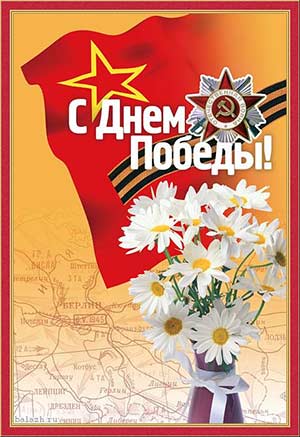 Вход: Дети входят в зал под песню «День Победы» (муз. Д.Тухманова).Ведущий: Дорогие друзья! Совсем скоро, 9 мая, вся страна будет отмечать великий праздник – День победы. 70 лет прошло с той даты, но мы до сих пор помним и чтим наших защитников, тех, кто отстоял нашу Отчизну.Ребенок:Холодный снег не заметет
Той памяти, друзья.
Забыть на свете можно все –
Войну забыть нельзя.…Идут, бегут за годом год –
Живем мы без войны.
Но память горькая живет,
Мы памяти верны.Ведущий:Неугасима память поколений
И память тех, кого так свято чтим,
Давайте, люди, встанем на мгновенье
И в скорби постоим и помолчим (бьют часы, реквием Р.Рождественского)Ведущий:Наш праздник продолжается, а называется он: «Память сердца хранит».Ведущий: Предлагаю разделиться на 2 команды. Участники договариваются о названии команды и приветствуют друг друга девизом.Итак, мы начинаем!Ведущий: первое испытание посвящено одному из известных символов Победы – Георгиевской ленте.На мольберте у каждой команды нарисована картина со звездой и георгиевской лентой. Командам предлагается раскрасить картину.Я попрошу внести в зал георгиевские ленты.Сегодня ношение георгиевской ленточки означает то, что человек помнит о Великой Отечественной войне и гордится своими предками. Она распространяется бесплатно более чем в тридцати странах мира, и ее часто можно увидеть именно в праздник «День Победы».Цвета ленточки являются знаком личной доблести солдата на поле боя, означают «дым и пламень».Повязав ленту, человек говорит окружающим: «Я горжусь и помню! Я – наследник Великой Победы!». Это знак уважения к ветеранам, способ без слов донести, что их подвиг живет в сердцах людей, что внуки и дети не забудут их героизма и расскажут о нем своим детям.Следует помнить, что Георгиевская лента, это знак уважения и относится к ней нужно соответственно.Давайте и мы сегодня прикрепим георгиевскую ленту.Выходит мальчик с игрушечным танком:Ребенок:Чтоб всех врагов мы победили быстро,
Я стать хочу танкистом.
Я научусь машинкой управлять
И ездить, и хорошо стрелять.Ведущий: наше второе испытание называется «Танкисты».Эстафета «Танкисты». Каждый участник команды по очереди ведет игрушечный танк до ориентира и обратно.Ребенок:А я хочу на истребителе летать,
Хочу героем знаменитым стать,
Глядите – отправляется в полет
На подвиги отважнейший пилот.На истребителе лечу я на войну
И в небе буду защищать свою страну.Ведущий: следующее испытание «Летчики»Эстафета «Летчики». Ребенок пролезает под дугой и бежит до линии броска и бросает самолетик в кольцо. Обратно возвращается бегом и передает эстафету следующему.Ребенок:Меткий глаз – залог успеха,
Скажет нам солдат любой,
Чтоб желанная победа
Завершила правый бой.Ведущий: наша эстафета называется «Меткий глаз»Эстафета «Меткий глаз». Нужно попасть мешочком с песком в корзину.Ведущий: Доставка вовремя донесений в штаб – очень важное дело. От этого иногда зависел исход боя. Но я уверена, что наши отважные мальчики справятся и с этим испытанием. Наша эстафета называется «Письмо командира»Эстафета «Письмо командира». Ребенок пролезает с письмом в руках через туннель, оставляет письмо в штабе и бегом возвращается обратно.Ребенок (девочка):Я – медсестра.
Я перевязки делаю с утра.
Ты, ранен, как я погляжу.
Давай-ка я тебя перевяжу.Ведущий: На войне, как на войне! Всегда появляются раненные. Кто их спасет? Кто окажет первую медицинскую помощь?Эстафета называется «Раненные» По одному ребенку из команды – надо перевязать бинтом руку раненному.Ведущий: 4 года шла война — наша армия разгромила врага и спасла от фашизма народы всего мира. Победа пришла весной 9 мая 1945 года. В Москве на Красной площади состоялся первый парад победы. С тех пор, каждый год, 9 мая, вся страна отмечает этот праздник!Ведущий: Что ж, и с этим заданием наши ребята прекрасно справились. Главное, что проигравших сегодня нет. Мы убедились, что у нас подрастает достойное поколение. А это значит, что у нас будет кому защищать нашу Родину и они не забудут подвиги своих предков. И пусть небо над всей Россией и всем миром всегда будет голубым!Пылает днем и ночью пламя
И озаряет шар земной,
Не утихает наша память
О тех, кто был убит войной.Сегодня праздник входит в каждый дом,
И радость к людям с ним приходит следом.
Мы поздравляем вас с великим днем,
С днем нашей славы! С днем Победы!